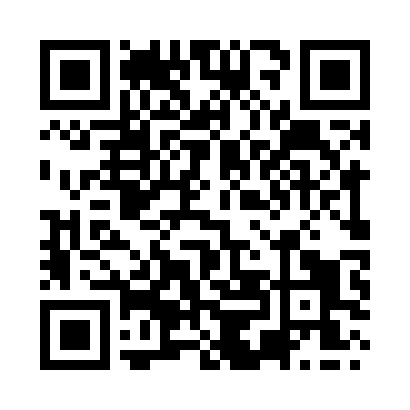 Prayer times for Carleton, Cumbria, UKWed 1 May 2024 - Fri 31 May 2024High Latitude Method: Angle Based RulePrayer Calculation Method: Islamic Society of North AmericaAsar Calculation Method: HanafiPrayer times provided by https://www.salahtimes.comDateDayFajrSunriseDhuhrAsrMaghribIsha1Wed3:235:351:116:228:4811:002Thu3:225:331:116:238:5011:013Fri3:215:311:116:248:5211:024Sat3:205:291:116:258:5411:035Sun3:195:271:116:268:5611:036Mon3:185:251:116:278:5811:047Tue3:175:231:116:288:5911:058Wed3:165:211:116:309:0111:069Thu3:155:191:116:319:0311:0710Fri3:145:171:106:329:0511:0811Sat3:135:151:106:339:0711:0912Sun3:125:131:106:349:0811:1013Mon3:115:121:106:359:1011:1014Tue3:105:101:106:369:1211:1115Wed3:105:081:106:379:1411:1216Thu3:095:071:106:389:1511:1317Fri3:085:051:116:399:1711:1418Sat3:075:031:116:409:1911:1519Sun3:065:021:116:419:2011:1620Mon3:065:001:116:429:2211:1621Tue3:054:591:116:439:2311:1722Wed3:044:571:116:439:2511:1823Thu3:044:561:116:449:2711:1924Fri3:034:551:116:459:2811:2025Sat3:024:531:116:469:3011:2126Sun3:024:521:116:479:3111:2127Mon3:014:511:116:489:3211:2228Tue3:014:501:116:499:3411:2329Wed3:004:491:126:499:3511:2430Thu3:004:471:126:509:3711:2431Fri2:594:461:126:519:3811:25